Физкультурное занятие для дошкольников 6-7 лет25-30 мин.Задачи. Упражнения в ходьбе и беге; в равновесии на повышенной опоре; в прыжках с продвижением вперед на одной ноге; в бросании малого мяча о стенку. В играх развивать двигательную активность, быстроту реакции, умение действовать по сигналу.
Пособия. Обруч, стул, мяч.I часть. Виды ходьбы:  на месте; поворачиваясь вокруг себя; на носочках; высоко поднимая колено… Внимание на осанку. Бег в медленном темпе, трусцой, по кругу. Сначала ребёнок бежит за взрослым. Остановка, поворот. Теперь в другую сторону (Сначала бежали к Винни-Пуху в гости…, а теперь к Пятачку). Темп медленный. Вдох носом, выдох ртом.II часть.Общеразвивающие упражнения с обручемИ. п. — основная стойка, обруч вниз, хват руками с боков. 1 — обруч
вверх; 2 — обруч вперед; 3 — обруч вверх; 4 — исходное положение (5-6 раз).И. п. — стойка, ноги на ширине плеч, обруч вниз. 1 — обруч вверх;
2 — наклон вправо (влево); 3 — выпрямиться, обруч вверх; 4 — исход
ное положение (6 раз).И. п. — основная стойка, обруч перед грудью в согнутых руках. 1—2 —присед, обруч вперед; 3—4 — исходное положение (6 раз).И. п. —сидя, ноги врозь, обруч в согнутых руках перед грудью. 1—2 —
наклон к правой (левой) ноге, потянуться; 3-4 — исходное положение
(6-8 раз).И. л. — основная стойка, обруч вниз. 1 — правую ногу назад на но
сок, обруч вверх: 2 — исходное положение. То же левой ногой (6 раз). И. п. — стоя в обруче. Прыжки на двух ногах на счет «1-7», на
 счет «8» прыжок из обруча. После серии прыжков пауза и повторение   прыжков.Основные движенияРавновесие — стоять на возвышении (стул, диван,… Страховка взрослым обязательна), передавать мяч перед собой и за спиной вокруг себя. Попробуйте постоять сначала на одной ноге, а затем на другой. Держать равновесие.Прыжки с ноги на ногу, продвигаясь вперед (дистанция 3-4 м). Финиш можно обозначить игрушкой. Обратно возвращаться шагом. Следить за дыханием. Повторить 2-3 раза.Броски малого мяча о стену и ловля его после отскока, с дополни
тельным заданием  (хлопнуть в ладоши, присесть, повернуться кругом и т.д.).
Подвижная игра. «Совушка».     Подвижная игра «Совушка» — отличная игра для детей младшего школьного и дошкольного возраста. Освоив эту игру, дети разовьют свою двигательную активность и быстроту реакции.     Перед началом игры выбирается «Совушка», которая должна сидеть в гнезде. Гнездом может быть что угодно, например песочница или начерченный на земле круг. Все остальные участники игры должны в хаотичном порядке расположиться по игровой площадке.      По звуковому сигналу ведущего: «День наступает – все оживает», дети должны спокойно бегать, прыгать по площадке, изображая всевозможных зверей, птиц или насекомых. А «Совушка» в это время спокойно спит в своем гнезде. Далее звучит следующая команда ведущего «Ночь наступает – все замирает» и в этот момент все дети должны замереть в той позе, в которой они оказались во время звучания команды. Сова в это время просыпается и вылетает на охоту. Она должна заметить игроков, которые пошевелились, и увести к себе в гнездо.        Все пойманные совой игроки в последующих раундах становятся совами.

 III часть. Игра малой подвижности «Великаны и гномы».         Водящий (чаще всего взрослый) объясняет ребятам, что он может произносить только слова «великаны» и «гномы». При слове «великаны», все должны подняться на носки и поднять руки. А при слове «гномы», все должны присесть пониже. Тот, кто ошибается — выбывает из игры.Конечно, водящий хочет добиться, чтобы игроки ошибались. Для этого он вначале произносит слова «великаны!» громко и басом, а «гномы» — тихим писклявым шёпотом.А потом, в какой-то момент — наоборот. Или произнося «великаны», водящий приседает, а говоря «гномы» — поднимается на носочки.      Темп игры всё ускоряется и все игроки постепенно выбывают. Последний игрок, который ни разу не ошибся, становится водящим.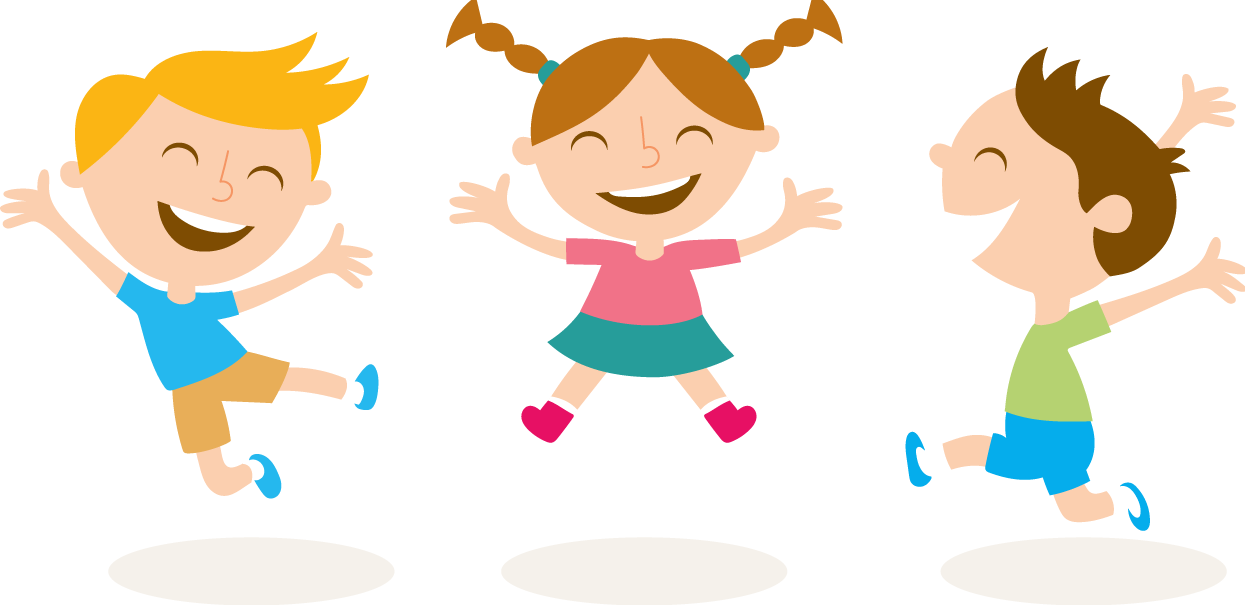 